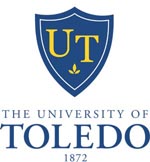 ADDENDUMRECOMMENDED APPLICANT FOR AY 2016-2017 SABBATICAL LEAVECollege of EngineeringName			Rank			Department		Period of LeaveGoel, Vijay		Disting. Prof.		Bioengineering		Fall 2016/Spring 2017